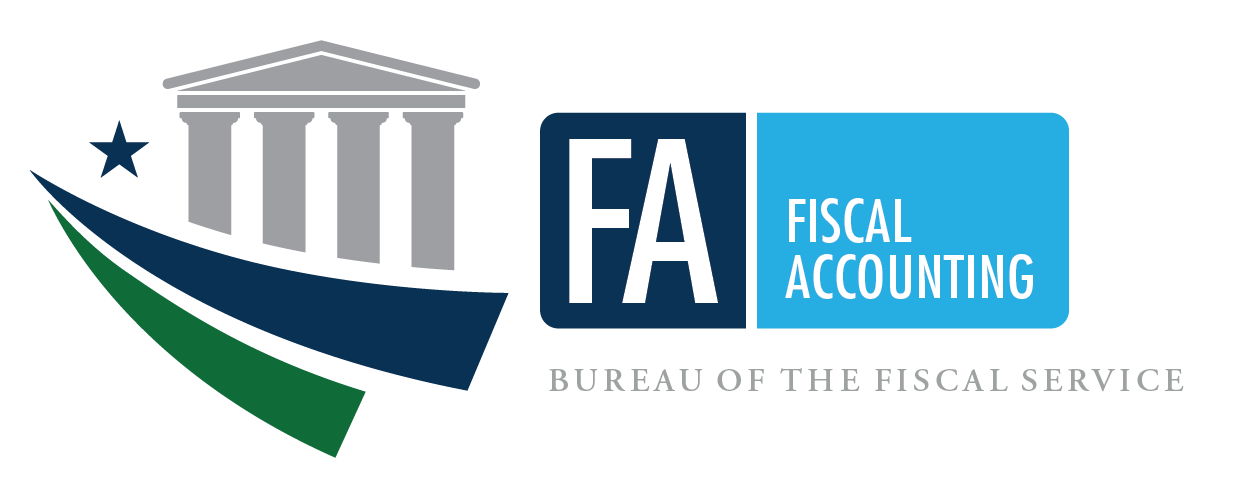 APPROPRIATED TRUST NON-REVOLVING OR SPECIAL FUND RECEIPTS DERIVED FROM “UNAVAILABLE” AND “AVAILABLE” TRUST OR SPECIAL FUND RECEIPT ACCOUNTSPREPARED BY: GENERAL LEDGER AND ADVISORY BRANCHBUREAU OF THE FISCAL SERVICEU.S. DEPARTMENT OF THE TREASURYNOTE:  This scenario follows USSGL TFM Bulletin No 2018-08 (August 2018) and Part 2 Fiscal 2019 crosswalks.  Background:As discussed and defined in the Analytical Perspectives of the President’s Budget, agency activities are grouped into two major categories – Federal funds and trust funds.  Federal funds are comprised of several fund types, including special funds.  Special funds “consist of receipt accounts for Federal fund receipts that laws have designated for specific purposes and the associated appropriation accounts for the expenditure of those receipts.”  Trust funds, which are outside of the Federal funds category, account for the “receipt and expenditure of monies by the Government for carrying out specific purposes and programs in accordance with the terms of a statute that designates the fund as a trust fund … or for carrying out the stipulations of a trust where the Government itself is the beneficiary …”Furthermore, as defined in the Treasury Financial Manual (TFM), and as outlined below, each trust non-revolving or special fund receipt account is designated as either “available” or “unavailable” for expenditure.  Amounts deposited to available receipt accounts are available for expenditure without further action, and are therefore moved immediately to the corresponding expenditure account.  This immediate action is sometimes referred to as an “invisible warrant.”  Once the amounts are in the expenditure account, they may then be invested if the legislation prescribes.  Note however, that in some instances, use is restricted to investment only or is precluded by a limitation or benefit formula.  USSGL account 411400, “Appropriated Receipts Derived from Available Trust or Special Fund Receipts,” is used to record these types of transactions.  In contrast, amounts credited to unavailable receipt accounts retain the balances until legislation is enacted which allows an agency to obligate and expend those balances.  The balances will then be appropriated, via Treasury warrant, from the unavailable receipt account to the corresponding expenditure account.  USSGL account 411300, “Appropriated Receipts Derived from Unavailable Trust or Special Fund Receipts,” is used to record these types of transactions.The following are partial excerpts of non-revolving receipt accounts from I TFM Part 2, Chapter 1500 (dated July 3, 2017), which define and describe trust and special fund receipt accounts, and their designation as “available” or “unavailable.”1520.15 – Special Fund Receipt Accounts[Fiscal Service credits special fund receipt accounts with receipts from specific sources collected by law for specific purposes.  At the point of collection, these receipts either are available immediately or unavailable for expenditures depending upon statutory requirements…]1520.20 – Trust Fund Receipt Accounts[Fiscal Service credits trust fund receipt accounts with receipts generated by the terms of a trust agreement or statute that designates a fund as a trust fund.  At the point of collection, these receipts either are available immediately or unavailable for expenditure depending upon statutory requirements, the terms of the trust agreement, and/or other provisions of law …]1525.20 – Available Receipts[Available receipts are special or trust fund receipts that, pursuant to law, are available as appropriations to a single agency for expenditure without further congressional action.  In some fund accounts, use is restricted to investment only or is precluded by a limitation or benefit formula.  An available receipt account carries the same symbolization as its corresponding expenditure account except that an “X” is inserted in the expenditure account to indicate the period of availability of such funds for obligation.  However, in special circumstances involving dedicated collections for current year obligations and expenditures, these funds are placed in an unavailable receipt account until Fiscal Service prepares a warrant to move the funds to a current fiscal year expenditure account…]1525.30 – Unavailable Receipts[Unavailable receipts are receipts that, at the time of collection, are not appropriated and not immediately available for expenditure.  This is because:Congress limited the amount available for expenditure; ORAgencies cleared amounts credited to receipt accounts, in whole or in part, before taking appropriation warrant action.Unappropriated receipts held in special and trust fund receipt accounts are unavailable for expenditure until appropriated pursuant to specific legislative provisions.  Unappropriated receipts sometimes are invested.  In these circumstances, Treasury designates the fund as “available only for investment.”]1520.50 – Special Fund Expenditure AccountsFiscal Service establishes special fund expenditure accounts to record amounts appropriated from special fund receipts.  Agencies may expend these receipts for special programs according to specific provisions of law.1520.55 – Trust Fund Expenditure AccountsFiscal Service establishes trust fund expenditure accounts to record amounts appropriated from trust fund receipts.  Agencies may expend these receipts for specific purposes or programs according to the terms of a trust agreement or statute.Listing of USSGL Account Used in This Scenario:Attachment AAppropriated Trust Non-Revolving or Special Fund ReceiptsDerived from “Unavailable” Trust or Special Fund Receipt AccountsAttachment A: Appropriated Trust Non-Revolving or Special Fund Receipts Derived from “Unavailable” Trust or Special Fund Receipt Accounts.Scenario Assumptions:The GTAS BEA Category Indicator Attribute for illustration purposes is mandatory.This scenario addresses a special fund expenditure account.  The same logic applies to a trust non-revolving expenditure account.This is a no year TAS.Beginning Trial Balance:Preclosing Adjusted Trial Balance:Closing Entries:Post-Closing Trial Balance:Financial Statements:Reclassified Financial Statements:Attachment BAppropriated Trust Non-Revolving or Special Fund ReceiptsDerived from “Available” Trust or Special Fund Receipt AccountsAttachment B: Appropriated Trust Non-Revolving or Special Fund Receipts Derived from “Available” Trust or Special Fund Receipt Accounts.Scenario Assumptions:The GTAS BEA Category Indicator Attribute for illustration purposes is mandatory.The fund is a trust non-revolving expenditure account.This is a no year TAS.Beginning Trial Balance:*  NOTE: “Available” trust non-revolving or special fund receipt accounts never carry a beginning balance.  Receipts that are deposited/credited during the year to available trust non-revolving or special fund receipt accounts are automatically appropriated (a.k.a. “invisible warrant”) to the corresponding trust non-revolving or special fund expenditure account.  There is no ‘document’ processed that moves the fund balance.Therefore, all accounting entries that follow are illustrated in the trust non-revolving fund expenditure account.  Funds with investment authority are immediately available for investment.  Budget authority is either available or unavailable for obligation   pursuant to the enacted public law.Furthermore, only one adjusted trial balance, that of the expenditure account Treasury Appropriation Fund Symbols (TAFS), is submitted to the Department of the Treasury, via the Governmentwide Treasury Account Symbol Adjusted Trial Balance System (GTAS).  This is based on the amount in Central Accounting Reporting Systems (CARS) reflected in the GWA Expenditure Account TAS.Preclosing Adjusted Trial Balance:Closing Entries:Post-Closing Trial Balance:Financial Statements:Reclassified Financial Statements:Version NumberDateDescription of ChangeEffective USSGL TFM1.05/17/12Original TFM S2 12-031.19/25/18Update USSGL account titles and financial statements.TFM Bulletin No. 2018-08Account NumberAccount TitleBudgetary411300Appropriated Receipts Derived from Unavailable Trust or Special Fund Receipts411400Appropriated Receipts Derived from Available Trust or Special Fund Receipts420100Total Actual Resources - Collected445000Unapportioned Authority451000Apportionments461000Allotments – Realized Resources480100Undelivered Orders – Obligations, Unpaid490200Delivered Orders – Obligations, PaidProprietary101000Fund Balance With Treasury331000Cumulative Results of Operations574000Appropriated Dedicated Collections Transferred In574500Appropriated Dedicated Collections Transferred Out590000Other Revenue610000Operating Expenses/Program Costs “Unavailable” Special Fund Receipt Account “Unavailable” Special Fund Receipt Account Special Fund Expenditure Account Special Fund Expenditure AccountAccountDescriptionDebitCreditDebitCreditBudgetary420100 Total Actual Resources - Collected--60,000-445000Unapportioned Authority---60,000Total--60,00060,000Proprietary101000 (G)Fund Balance With Treasury75,000-60,000-331000Cumulative Results of Operations -75,000-60,000Total75,00075,00060,00060,000To record the collection of revenue into the special fund receipt accounts.  The funds remain in the unavailable receipt account until appropriated according to the terms of the legislation.To record the collection of revenue into the special fund receipt accounts.  The funds remain in the unavailable receipt account until appropriated according to the terms of the legislation.To record the collection of revenue into the special fund receipt accounts.  The funds remain in the unavailable receipt account until appropriated according to the terms of the legislation.To record the collection of revenue into the special fund receipt accounts.  The funds remain in the unavailable receipt account until appropriated according to the terms of the legislation.To record the collection of revenue into the special fund receipt accounts.  The funds remain in the unavailable receipt account until appropriated according to the terms of the legislation.To record the collection of revenue into the special fund receipt accounts.  The funds remain in the unavailable receipt account until appropriated according to the terms of the legislation.To record the collection of revenue into the special fund receipt accounts.  The funds remain in the unavailable receipt account until appropriated according to the terms of the legislation.To record the collection of revenue into the special fund receipt accounts.  The funds remain in the unavailable receipt account until appropriated according to the terms of the legislation.“Unavailable” Special Fund Receipt AccountDebitCreditTCSpecial Fund Expenditure AccountDebitCreditTCBudgetary EntryNoneProprietary Entry101000 (G) Fund Balance With Treasury                                                      (RC 40)     590000 (F) Other Revenue120,000120,000C188Budgetary EntryNoneProprietary Entry  None           To record the amount of appropriation derived from the agency’s unavailable special fund receipt account to the expenditure account.  This is accomplished via Treasury warrant, and results from specific legislation appropriating the funds. To record the amount of appropriation derived from the agency’s unavailable special fund receipt account to the expenditure account.  This is accomplished via Treasury warrant, and results from specific legislation appropriating the funds. To record the amount of appropriation derived from the agency’s unavailable special fund receipt account to the expenditure account.  This is accomplished via Treasury warrant, and results from specific legislation appropriating the funds. To record the amount of appropriation derived from the agency’s unavailable special fund receipt account to the expenditure account.  This is accomplished via Treasury warrant, and results from specific legislation appropriating the funds. To record the amount of appropriation derived from the agency’s unavailable special fund receipt account to the expenditure account.  This is accomplished via Treasury warrant, and results from specific legislation appropriating the funds. To record the amount of appropriation derived from the agency’s unavailable special fund receipt account to the expenditure account.  This is accomplished via Treasury warrant, and results from specific legislation appropriating the funds. To record the amount of appropriation derived from the agency’s unavailable special fund receipt account to the expenditure account.  This is accomplished via Treasury warrant, and results from specific legislation appropriating the funds. To record the amount of appropriation derived from the agency’s unavailable special fund receipt account to the expenditure account.  This is accomplished via Treasury warrant, and results from specific legislation appropriating the funds.“Unavailable” Special Fund Receipt AccountDebitCreditTCSpecial Fund Expenditure AccountDebitCreditTCBudgetary EntryNoneProprietary Entry574500 (F)  Appropriated Dedicated Collections Transferred Out (RC 7)                                                      101000 (G) Fund Balance With Treasury                                              (RC 40)90,00090,000A183Budgetary Entry411300 Appropriated Receipts Derived from Unavailable Trust or Special Fund Receipts     445000 Unapportioned AuthorityProprietary Entry  101000 (G) Fund Balance With Treasury  (RC 40)    574000 (F) Appropriated Dedicated     Collections Transferred In (RC 7) 90,00090,00090,00090,000A184To record budget authority apportioned by the Office of Management and Budget and available for allotment.To record budget authority apportioned by the Office of Management and Budget and available for allotment.To record budget authority apportioned by the Office of Management and Budget and available for allotment.To record budget authority apportioned by the Office of Management and Budget and available for allotment.To record budget authority apportioned by the Office of Management and Budget and available for allotment.To record budget authority apportioned by the Office of Management and Budget and available for allotment.To record budget authority apportioned by the Office of Management and Budget and available for allotment.To record budget authority apportioned by the Office of Management and Budget and available for allotment.“Unavailable” Special Fund Receipt AccountDebitCreditTCSpecial Fund Expenditure AccountDebitCreditTCBudgetary EntryNoneProprietary EntryNoneBudgetary Entry445000 Unapportioned Authority    451000 ApportionmentsProprietary Entry  None  40,00040,000A116To record the allotment of authority. To record the allotment of authority. To record the allotment of authority. To record the allotment of authority. To record the allotment of authority. To record the allotment of authority. To record the allotment of authority. To record the allotment of authority. “Unavailable” Special Fund Receipt AccountDebitCreditTCSpecial Fund Expenditure AccountDebitCreditTCBudgetary EntryNoneProprietary EntryNoneBudgetary Entry451000 Apportionments    461000 Allotments – Realized      ResourcesProprietary Entry  None  40,00040,000A120To record current-year undelivered orders without an advance.To record current-year undelivered orders without an advance.To record current-year undelivered orders without an advance.To record current-year undelivered orders without an advance.To record current-year undelivered orders without an advance.To record current-year undelivered orders without an advance.To record current-year undelivered orders without an advance.To record current-year undelivered orders without an advance.“Unavailable” Special Fund Receipt AccountDebitCreditTCSpecial Fund Expenditure AccountDebitCreditTCBudgetary EntryNoneProprietary EntryNoneBudgetary Entry461000 Allotments – Realized Resources    480100 Undelivered Orders –     Obligations, UnpaidProprietary Entry  None  25,00025,000B306To record the payment and disbursement of funds.To record the payment and disbursement of funds.To record the payment and disbursement of funds.To record the payment and disbursement of funds.To record the payment and disbursement of funds.To record the payment and disbursement of funds.To record the payment and disbursement of funds.To record the payment and disbursement of funds.“Unavailable” Special Fund Receipt AccountDebitCreditTCSpecial Fund Expenditure AccountDebitCreditTCBudgetary EntryNoneProprietary EntryNoneBudgetary Entry480100 Undelivered Orders – Obligations, Unpaid    490200  Delivered Orders –     Obligations, PaidProprietary Entry  610000 (F) Operating Expenses/Program Costs (RC 24)    101000 (G) Fund Balance With     Treasury (RC 40)25,00025,00025,00025,000B107 “Unavailable” Special Fund Receipt Account “Unavailable” Special Fund Receipt Account Special Fund Expenditure Account Special Fund Expenditure AccountAccountDescriptionDebitCreditDebitCreditBudgetary411300Appropriated Receipts Derived from Unavailable Trust or Special Fund Receipts--90,000-420100 Total Actual Resources - Collected--60,000-445000Unapportioned Authority---110,000461000Allotments – Realized Resources---15,000490200Delivered Orders – Obligations, Paid---25,000Total--150,000150,000Proprietary101000 (G)Fund Balance With Treasury105,000-125,000-331000Cumulative Results of Operations -75,000-60,000574000 (F)Appropriated Dedicated Collections Transferred In---90,000574500 (F)Appropriated Dedicated Collections Transferred Out90,000---590000 (F)Other Revenue-120,000--610000 (F)Operating Expenses/Program Costs--25,000-Total195,000195,000150,000150,000To record the consolidation of actual net-funded resources and reductions for withdrawn funds.To record the consolidation of actual net-funded resources and reductions for withdrawn funds.To record the consolidation of actual net-funded resources and reductions for withdrawn funds.To record the consolidation of actual net-funded resources and reductions for withdrawn funds.To record the consolidation of actual net-funded resources and reductions for withdrawn funds.To record the consolidation of actual net-funded resources and reductions for withdrawn funds.To record the consolidation of actual net-funded resources and reductions for withdrawn funds.To record the consolidation of actual net-funded resources and reductions for withdrawn funds.“Unavailable” Special Fund Receipt AccountDebitCreditTCSpecial Fund Expenditure AccountDebitCreditTCBudgetary EntryNoneProprietary EntryNoneBudgetary Entry420100 Total Actual Resources - Collected    411300 Appropriated Receipts     Derived from Unavailable Trust or     Special Fund ReceiptsProprietary Entry  None90,00090,000F302To record the closing of unobligated balances in programs subject to apportionment to unapportioned authority for unexpired multi-year and no-year funds.To record the closing of unobligated balances in programs subject to apportionment to unapportioned authority for unexpired multi-year and no-year funds.To record the closing of unobligated balances in programs subject to apportionment to unapportioned authority for unexpired multi-year and no-year funds.To record the closing of unobligated balances in programs subject to apportionment to unapportioned authority for unexpired multi-year and no-year funds.To record the closing of unobligated balances in programs subject to apportionment to unapportioned authority for unexpired multi-year and no-year funds.To record the closing of unobligated balances in programs subject to apportionment to unapportioned authority for unexpired multi-year and no-year funds.To record the closing of unobligated balances in programs subject to apportionment to unapportioned authority for unexpired multi-year and no-year funds.To record the closing of unobligated balances in programs subject to apportionment to unapportioned authority for unexpired multi-year and no-year funds.“Unavailable” Special Fund Receipt AccountDebitCreditTCSpecial Fund Expenditure AccountDebitCreditTCBudgetary EntryNoneProprietary EntryNoneBudgetary Entry461000 Allotments – Realized Resources    445000 Unapportioned AuthorityProprietary Entry  None  15,00015,000F308To record the closing of paid delivered orders to total actual resources.To record the closing of paid delivered orders to total actual resources.To record the closing of paid delivered orders to total actual resources.To record the closing of paid delivered orders to total actual resources.To record the closing of paid delivered orders to total actual resources.To record the closing of paid delivered orders to total actual resources.To record the closing of paid delivered orders to total actual resources.To record the closing of paid delivered orders to total actual resources.“Unavailable” Special Fund Receipt AccountDebitCreditTCSpecial Fund Expenditure AccountDebitCreditTCBudgetary EntryNoneProprietary EntryNoneBudgetary Entry490200 Delivered Orders – Obligations, Paid    420100 Total Actual Resources –     CollectedProprietary Entry  None  25,00025,000F314To record the closing of revenue, expense, and other financing source accounts to cumulative results of operations. To record the closing of revenue, expense, and other financing source accounts to cumulative results of operations. To record the closing of revenue, expense, and other financing source accounts to cumulative results of operations. To record the closing of revenue, expense, and other financing source accounts to cumulative results of operations. To record the closing of revenue, expense, and other financing source accounts to cumulative results of operations. To record the closing of revenue, expense, and other financing source accounts to cumulative results of operations. To record the closing of revenue, expense, and other financing source accounts to cumulative results of operations. To record the closing of revenue, expense, and other financing source accounts to cumulative results of operations. “Unavailable” Special Fund Receipt AccountDebitCreditTCSpecial Fund Expenditure AccountDebitCreditTCBudgetary EntryNoneProprietary Entry590000 (F) Other Revenue (RC 24)    331000 Cumulative Results of Operations    574500 (F) Appropriated Dedicated     Collections Transferred Out (RC 7)120,00030,00090,000F336Budgetary EntryNoneProprietary Entry  574000 (F) Appropriated Dedicated Collections Transferred In (RC 7)    331000 Cumulative Results of     Operations    610000 (F) Operating Expenses/    Program Costs (RC 24)90,00065,00025,000F336 “Unavailable” Special Fund Receipt Account “Unavailable” Special Fund Receipt Account Special Fund Expenditure Account Special Fund Expenditure AccountAccountDescriptionDebitCreditDebitCreditBudgetary420100 Total Actual Resources - Collected--125,000-445000Unapportioned Authority---125,000Total--125,000125,000Proprietary101000 (G)Fund Balance With Treasury105,000-125,000-331000Cumulative Results of Operations -105,000-125,000Total105,000105,000125,000125,000BALANCE SHEETBALANCE SHEETBALANCE SHEETLine No.Special Fund Receipt/ Expenditure AccountsAssets (Note 2)Intragovernmental  1.Fund Balance with Treasury (Note 3) (101000E)230,000  6.Total intragovernmental 230,00015.Total assets230,000Liabilities (Note 13)28.Total Liabilities-Net Position32.Cumulative results of operations  - Funds From Dedicated Collections (Combined or Consolidated Totals) (Note 21) (331000B, 574000E, 574500E, 590000E, 610000E)230,00034.Total Net Position – Funds From Dedicated Collections (Combined or Consolidated Totals) (Note 21)230,00036.Total Net Position230,00037.Total liabilities and net position230,000STATEMENT OF NET COSTSTATEMENT OF NET COSTSTATEMENT OF NET COSTLine No.Special Fund Receipt/ Expenditure AccountsGross Program Costs (Note 22):Program A:1.Gross costs (610000E)25,0002.Less: earned revenue -3.Net program costs25,0005.Net program costs including Assumption Changes:25,0008.Net cost of operations25,000STATEMENT OF CHANGES IN NET POSITIONSTATEMENT OF CHANGES IN NET POSITIONSTATEMENT OF CHANGES IN NET POSITIONSTATEMENT OF CHANGES IN NET POSITIONSpecial Fund Receipt/ Expenditure AccountsSpecial Fund Receipt/ Expenditure AccountsLine No.All Other FundsDedicated FundsCumulative Results from Operations:10.Beginning Balances (331000B)-135,00012.Beginning balances, as adjusted-135,000Budgetary Financing Sources:15.Nonexchange revenue  (590000E)-120,00017.Transfers-in/out without reimbursement (+/-) (574000E, 574500E)--23.Total Financing Sources120,00024.Net Cost of Operations (+/-)-(25,000)25.Net Change (calc.)-95,00026.Cumulative Results of Operations -230,00027.Net Position -230,000STATEMENT OF BUDGETARY RESOURCESSTATEMENT OF BUDGETARY RESOURCESSTATEMENT OF BUDGETARY RESOURCESSpecial Fund Receipt/ Expenditure AccountsLine No.Budgetary resources:1051Unobligated balance from prior year budget authority, net (discretionary and mandatory) ( 420100B)60,0001290Appropriations (discretionary and mandatory) (411300E)90,0001910Total budgetary resources 150,000Status of budgetary resources:2190New obligations and upward adjustments (total) (Note 29) (490200E)25,000Unobligated balance, end of year:2204Apportioned, unexpired account (461000E)15,0002404Unapportioned, unexpired account (445000E)110,0002412Unexpired unobligated balance, end of year125,0002490Unobligated balance, end of year (total) 125,0002500Total budgetary resources 150,000Outlays, net:4190Outlays, net (total) (discretionary and mandatory) (calc.) (490200E)25,000SF 133 AND SCHEDULE P: REPORT ON BUDGET EXECUTION AND BUDGETARY RESOURCES AND BUDGET PROGRAM AND FINANCING SCHEDULESF 133 AND SCHEDULE P: REPORT ON BUDGET EXECUTION AND BUDGETARY RESOURCES AND BUDGET PROGRAM AND FINANCING SCHEDULESF 133 AND SCHEDULE P: REPORT ON BUDGET EXECUTION AND BUDGETARY RESOURCES AND BUDGET PROGRAM AND FINANCING SCHEDULESF 133 AND SCHEDULE P: REPORT ON BUDGET EXECUTION AND BUDGETARY RESOURCES AND BUDGET PROGRAM AND FINANCING SCHEDULESF 133 AND SCHEDULE P: REPORT ON BUDGET EXECUTION AND BUDGETARY RESOURCES AND BUDGET PROGRAM AND FINANCING SCHEDULESF 133 AND SCHEDULE P: REPORT ON BUDGET EXECUTION AND BUDGETARY RESOURCES AND BUDGET PROGRAM AND FINANCING SCHEDULE“Unavailable” Special Fund Receipt Account“Unavailable” Special Fund Receipt AccountSpecial Fund Expenditure Account Special Fund Expenditure Account Line No.BUDGETARY RESOURCESSF 133Schedule PSF 133Schedule P0900Total new obligations, unexpired accounts (490200E)---25,000Unobligated balance:1000Unobligated balance brought forward, Oct 1 (420100B)--60,00060,000Budget authority:Appropriations:Mandatory:1201Appropriation (special or trust fund) (411300E)--90,00090,0001260Appropriation, mandatory (total)--90,00090,0001900Budget authority (total)--90,00090,0001910Total budgetary resources (calc.)--150,000-1930Total budgetary resources available (calc.)---150,000Memorandum (non-add) entries:All accounts:1941Unexpired unobligated balance, end of year (445000E, 461000E)---125,000STATUS OF BUDGETARY RESOURCESNew obligations and upward adjustments:Direct:2001Category A (by quarter) (490200E)--25,000-2004Direct obligations (total) --25,000-2170New obligations, unexpired accounts--25,000-2190New obligations and upward adjustments (total)--25,000-Unobligated balance:Apportioned, unexpired accounts:2201Available in the current period (461000E)--15,000-SF 133 AND SCHEDULE P: REPORT ON BUDGET EXECUTION AND BUDGETARY RESOURCES AND BUDGET PROGRAM AND FINANCING SCHEDULESF 133 AND SCHEDULE P: REPORT ON BUDGET EXECUTION AND BUDGETARY RESOURCES AND BUDGET PROGRAM AND FINANCING SCHEDULESF 133 AND SCHEDULE P: REPORT ON BUDGET EXECUTION AND BUDGETARY RESOURCES AND BUDGET PROGRAM AND FINANCING SCHEDULESF 133 AND SCHEDULE P: REPORT ON BUDGET EXECUTION AND BUDGETARY RESOURCES AND BUDGET PROGRAM AND FINANCING SCHEDULESF 133 AND SCHEDULE P: REPORT ON BUDGET EXECUTION AND BUDGETARY RESOURCES AND BUDGET PROGRAM AND FINANCING SCHEDULESF 133 AND SCHEDULE P: REPORT ON BUDGET EXECUTION AND BUDGETARY RESOURCES AND BUDGET PROGRAM AND FINANCING SCHEDULE“Unavailable” Special Fund Receipt Account“Unavailable” Special Fund Receipt AccountSpecial Fund Expenditure AccountSpecial Fund Expenditure AccountUnapportioned, unexpired accountsSF 133Schedule PSF 133Schedule P2403Other (445000E)--110,000-2500Total budgetary resources (calc.)--150,000-CHANGE IN OBLIGATED BALANCEUnpaid obligations:3010New obligations, unexpired accounts (490200E)--25,00025,0003020Outlays (gross) (-) (490200E)--(25,000)(25,000)BUDGET AUTHORITY AND OUTLAYS, NETMandatory:Gross budget authority and outlays:4090Budget authority, gross --90,00090,0004100Outlays from new mandatory authority (490200E)--25,00025,0004110Outlays, gross (total) (490200E)--25,00025,0004160Budget authority, net (mandatory)--90,00090,0004170Outlays, net (mandatory)25,00025,0004180Budget authority, net (total)--90,00090,0004190Outlays, net (total)--25,00025,000RECLASSIFIED BALANCE SHEETRECLASSIFIED BALANCE SHEETRECLASSIFIED BALANCE SHEETLine No.Special Fund Receipt/ Expenditure Accounts 1Assets3Federal3.1Fund balance with Treasury (RC 40)/1 (101000E)230,0003.14Total federal assets230,0004Total assets 230,0005Liabilities:8Total liabilities-9Net position:9.1Net Position – funds from dedicated collections (310100E, 310700E, 510000E, 570000E, 610000E, 661000E, 671000E)230,00010Total net position 230,00011Total liabilities and net position 230,000RECLASSIFIED STATEMENT OF NET COSTRECLASSIFIED STATEMENT OF NET COSTRECLASSIFIED STATEMENT OF NET COSTLine No.Special Fund Receipt/ Expenditure Accounts 1Gross cost7Federal gross cost7.3Buy/sell cost (RC 24)/2 (610000E)25,0008Total federal gross cost 25,0009Department total gross cost 25,00010Earned revenue-14Department total earned revenue -15Net cost of operations 25,000RECLASSIFIED STATEMENT OF OPERATIONS AND CHANGES IN NET POSITIONRECLASSIFIED STATEMENT OF OPERATIONS AND CHANGES IN NET POSITIONRECLASSIFIED STATEMENT OF OPERATIONS AND CHANGES IN NET POSITIONRECLASSIFIED STATEMENT OF OPERATIONS AND CHANGES IN NET POSITIONSpecial Fund Receipt/ Expenditure AccountsSpecial Fund Receipt/ Expenditure AccountsLine No.All Other Funds Dedicated Funds1Net position, beginning of period (331000B)-135,0004Net position, beginning of period - adjusted-135,0007Budgetary financing sources:7.4Appropriations of unavailable special or trust fund receipts transfers-in (RC 07) – Footnote 1 (574000E)-90,0007.5Appropriations of unavailable special or trust fund receipts transfers-out (RC 07) – Footnote 1 (574500E)-(90,000)7.14Other budgetary financing sources (RC 29)_- Footnote 1,8 (590000E)-120,0007.20Total budgetary financing sources (calc.)-120,0009Net cost of operations (+/-)-(25,000)10Net position, end of period-230,000“Available” Trust Fund Receipt Account“Available” Trust Fund Receipt Account Trust Fund Expenditure Account Trust Fund Expenditure AccountAccountDescriptionDebitCreditDebitCreditBudgetary          N/A*420100 Total Actual Resources - Collected--60,000-445000Unapportioned Authority---60,000Total--60,00060,000Proprietary101000 (G)Fund Balance With Treasury--60,000-331000Cumulative Results of Operations ---60,000Total--60,00060,000To record revenue to a trust non-revolving expenditure account via the available trust non-revolving receipt account in which the revenue is immediately available for obligation.  Receipts are deposited and credited to the trust fund receipt account, and automatically appropriated (“invisible warrant”) to the corresponding trust fund expenditure account.To record revenue to a trust non-revolving expenditure account via the available trust non-revolving receipt account in which the revenue is immediately available for obligation.  Receipts are deposited and credited to the trust fund receipt account, and automatically appropriated (“invisible warrant”) to the corresponding trust fund expenditure account.To record revenue to a trust non-revolving expenditure account via the available trust non-revolving receipt account in which the revenue is immediately available for obligation.  Receipts are deposited and credited to the trust fund receipt account, and automatically appropriated (“invisible warrant”) to the corresponding trust fund expenditure account.To record revenue to a trust non-revolving expenditure account via the available trust non-revolving receipt account in which the revenue is immediately available for obligation.  Receipts are deposited and credited to the trust fund receipt account, and automatically appropriated (“invisible warrant”) to the corresponding trust fund expenditure account.Trust Fund Expenditure AccountDebitCreditTCBudgetary Entry411400 Appropriated Receipts Derived from Available Trust or Special Fund Receipts    445000 Unapportioned AuthorityProprietary Entry101000 (G) Fund Balance With Treasury (RC 40)    590000 (F) Other Revenue (RC 24)120,000120,000120,000120,000A186To record budget authority apportioned by the Office of Management and Budget and available for allotment.To record budget authority apportioned by the Office of Management and Budget and available for allotment.To record budget authority apportioned by the Office of Management and Budget and available for allotment.To record budget authority apportioned by the Office of Management and Budget and available for allotment.Trust Fund Expenditure AccountDebitCreditTCBudgetary Entry445000 Unapportioned Authority    451000 ApportionmentsProprietary EntryNone40,00040,000A1163.  To record the allotment of authority.3.  To record the allotment of authority.3.  To record the allotment of authority.3.  To record the allotment of authority.Trust Fund Expenditure AccountDebitCreditTCBudgetary Entry451000 Apportionments    461000 Allotments – Realized ResourcesProprietary EntryNone40,00040,000A120To record current-year undelivered orders without an advance.To record current-year undelivered orders without an advance.To record current-year undelivered orders without an advance.To record current-year undelivered orders without an advance.Trust Fund Expenditure AccountDebitCreditTCBudgetary Entry461000 Allotments – Realized Resources    480100 Undelivered Orders – Obligations, UnpaidProprietary EntryNone25,00025,000B306To record the payment and disbursement of funds not previously accrued.To record the payment and disbursement of funds not previously accrued.To record the payment and disbursement of funds not previously accrued.To record the payment and disbursement of funds not previously accrued.Trust Fund Expenditure AccountDebitCreditTCBudgetary Entry480100 Undelivered Orders – Obligations, Unpaid    490200 Delivered Orders – Obligations, PaidProprietary Entry610000 (F) Operating Expenses/Program Costs (RC 24)    101000 (G) Fund Balance With Treasury (RC 40)25,00025,00025,00025,000B107 Trust Fund Expenditure Account Trust Fund Expenditure AccountAccountDescriptionDebitCreditBudgetary411400Appropriated Receipts Derived from Available Trust or Special Fund Receipts120,000-420100 Total Actual Resources - Collected60,000-445000Unapportioned Authority-140,000461000Allotments – Realized Resources-15,000490200Delivered Orders – Obligations, Paid-25,000Total180,000180,000Proprietary101000 (G)Fund Balance With Treasury155,000-331000Cumulative Results of Operations -60,000590000 (F)Other Revenue-120,000610000 (F)Operating Expenses/Program Costs25,000-Total180,000180,000To record the consolidation of actual net-funded resources and reductions for withdrawn funds.To record the consolidation of actual net-funded resources and reductions for withdrawn funds.To record the consolidation of actual net-funded resources and reductions for withdrawn funds.To record the consolidation of actual net-funded resources and reductions for withdrawn funds.Trust Fund Expenditure AccountDebitCreditTCBudgetary Entry420100 Total Actual Resources - Collected    411400 Appropriated Receipts Derived from Available Trust or Special Fund ReceiptsProprietary EntryNone120,000120,000F302To record the closing of unobligated balances in programs subject to apportionment to unapportioned authority for unexpired multi-year and no-year funds. To record the closing of unobligated balances in programs subject to apportionment to unapportioned authority for unexpired multi-year and no-year funds. To record the closing of unobligated balances in programs subject to apportionment to unapportioned authority for unexpired multi-year and no-year funds. To record the closing of unobligated balances in programs subject to apportionment to unapportioned authority for unexpired multi-year and no-year funds. Trust Fund Expenditure AccountDebitCreditTCBudgetary Entry461000 Allotments – Realized Resources    445000 Unapportioned AuthorityProprietary EntryNone15,00015,000F308To record the closing of paid delivered orders to total actual resources.To record the closing of paid delivered orders to total actual resources.To record the closing of paid delivered orders to total actual resources.To record the closing of paid delivered orders to total actual resources.Trust Fund Expenditure AccountDebitCreditTCBudgetary Entry490200 Delivered Orders – Obligations, Paid    420100 Total Actual Resources - CollectedProprietary EntryNone25,00025,000F314To record the closing of revenue, expense, and other financing source accounts to cumulative results of operations.To record the closing of revenue, expense, and other financing source accounts to cumulative results of operations.To record the closing of revenue, expense, and other financing source accounts to cumulative results of operations.To record the closing of revenue, expense, and other financing source accounts to cumulative results of operations.Trust Fund Expenditure AccountDebitCreditTCBudgetary EntryNoneProprietary Entry590000 (F) Other Revenue (RC 24)    331000 Cumulative Results of Operations    610000 (F) Operating Expenses/Program Costs (RC 24)120,00095,00025,000F336 Trust Fund Expenditure Account Trust Fund Expenditure AccountAccountDescriptionDebitCreditBudgetary420100 Total Actual Resources - Collected155,000-445000Unapportioned Authority-155,000Total155,000155,000Proprietary101000 (G)Fund Balance With Treasury155,000-331000Cumulative Results of Operations -155,000Total155,000155,000BALANCE SHEETBALANCE SHEETBALANCE SHEETLine No.Trust Fund Expenditure AccountAssets (Note 2)Intragovernmental  1.Fund Balance with Treasury (Note 3) (101000E)155,000  6.Total intragovernmental 155,00015.Total assets155,000Liabilities (Note 13)28.Total Liabilities-Net Position32.Cumulative results of operations  - Funds From Dedicated Collections (Combined or Consolidated Totals) (Note 21) (331000B, 590000E, 610000E)155,00034.Total Net Position – Funds From Dedicated Collections (Combined or Consolidated Totals) (Note 21)155,00036.Total Net Position155,00037.Total liabilities and net position155,000STATEMENT OF NET COSTSTATEMENT OF NET COSTSTATEMENT OF NET COSTLine No.Trust Fund Expenditure AccountGross Program Costs (Note 22):Program A:1.Gross costs (610000E)25,0002.Less: earned revenue -3.Net program costs25,0005.Net program costs including Assumption Changes:25,0008.Net cost of operations25,000STATEMENT OF CHANGES IN NET POSITIONSTATEMENT OF CHANGES IN NET POSITIONSTATEMENT OF CHANGES IN NET POSITIONSTATEMENT OF CHANGES IN NET POSITIONTrust Fund Expenditure AccountTrust Fund Expenditure AccountLine No.All Other FundsDedicated FundsCumulative Results from Operations:10.Beginning Balances (331000B)-60,00012.Beginning balances, as adjusted-60,000Budgetary Financing Sources:15.Nonexchange revenue  (590000E)-120,00023.Total Financing Sources120,00024.Net Cost of Operations (+/-)-(25,000)25.Net Change (calc.)-95,00026.Cumulative Results of Operations -155,00027.Net Position -155,000STATEMENT OF BUDGETARY RESOURCESSTATEMENT OF BUDGETARY RESOURCESSTATEMENT OF BUDGETARY RESOURCESTrust Fund Expenditure AccountLine No.Budgetary resources:1051Unobligated balance from prior year budget authority, net (discretionary and mandatory) (420100B)60,0001290Appropriations (discretionary and mandatory) (411400E)120,0001910Total budgetary resources 180,000Status of budgetary resources:2190New obligations and upward adjustments (total) (Note 29) (490200E)25,000Unobligated balance, end of year:2204Apportioned, unexpired account (461000E)15,0002404Unapportioned, unexpired account (445000E)140,0002412Unexpired unobligated balance, end of year155,0002490Unobligated balance, end of year (total) 155,0002500Total budgetary resources 180,000Outlays, net:4190Outlays, net (total) (discretionary and mandatory) (490200E)25,000SF 133 AND SCHEDULE P: REPORT ON BUDGET EXECUTION AND BUDGETARY RESOURCES AND BUDGET PROGRAM AND FINANCING SCHEDULESF 133 AND SCHEDULE P: REPORT ON BUDGET EXECUTION AND BUDGETARY RESOURCES AND BUDGET PROGRAM AND FINANCING SCHEDULESF 133 AND SCHEDULE P: REPORT ON BUDGET EXECUTION AND BUDGETARY RESOURCES AND BUDGET PROGRAM AND FINANCING SCHEDULESF 133 AND SCHEDULE P: REPORT ON BUDGET EXECUTION AND BUDGETARY RESOURCES AND BUDGET PROGRAM AND FINANCING SCHEDULETrust Fund Expenditure Account Trust Fund Expenditure Account Line No.BUDGETARY RESOURCESSF 133Schedule P0900Total new obligations, unexpired accounts (490200E)-25,000Unobligated balance:1000Unobligated balance brought forward, Oct 1 (420100B)60,00060,000Budget authority:Appropriations:Mandatory:1201Appropriation (special or trust fund) (411400E)120,000120,0001260Appropriation, mandatory (total)120,000120,0001900Budget authority (total)120,000120,0001910Total budgetary resources (calc.)180,000-1930Total budgetary resources available (calc.)-180,000Memorandum (non-add) entries:All accounts:1941Unexpired unobligated balance, end of year (445000E, 461000E)-155,000STATUS OF BUDGETARY RESOURCESNew obligations and upward adjustments:Direct:2001Category A (by quarter) (490200E)25,000-2004Direct obligations (total) 25,000-2170New obligations, unexpired accounts (490200E)25,000-2190New obligations and upward adjustments (total)25,000-Unobligated balance:Apportioned, unexpired accounts:2201Available in the current period (461000E)15,000-SF 133 AND SCHEDULE P: REPORT ON BUDGET EXECUTION AND BUDGETARY RESOURCES AND BUDGET PROGRAM AND FINANCING SCHEDULESF 133 AND SCHEDULE P: REPORT ON BUDGET EXECUTION AND BUDGETARY RESOURCES AND BUDGET PROGRAM AND FINANCING SCHEDULESF 133 AND SCHEDULE P: REPORT ON BUDGET EXECUTION AND BUDGETARY RESOURCES AND BUDGET PROGRAM AND FINANCING SCHEDULESF 133 AND SCHEDULE P: REPORT ON BUDGET EXECUTION AND BUDGETARY RESOURCES AND BUDGET PROGRAM AND FINANCING SCHEDULETrust Fund Expenditure AccountTrust Fund Expenditure AccountUnapportioned, unexpired accountsSF 133Schedule P2403Other (445000E)140,000-2500Total budgetary resources (calc.)180,000-CHANGE IN OBLIGATED BALANCEUnpaid obligations:3010New obligations, unexpired accounts (490200E)25,00025,0003020Outlays (gross) (-) (490200E)(25,000)(25,000)BUDGET AUTHORITY AND OUTLAYS, NETMandatory:Gross budget authority and outlays:4090Budget authority, gross 120,000120,0004100Outlays from new mandatory authority (490200E)25,00025,0004110Outlays, gross (total) (490200E)25,00025,0004160Budget authority, net (mandatory)120,000120,0004170Outlays, net (mandatory)25,00025,0004180Budget authority, net (total)120,000120,0004190Outlays, net (total)25,00025,000RECLASSIFIED BALANCE SHEETRECLASSIFIED BALANCE SHEETRECLASSIFIED BALANCE SHEETLine No.Trust Fund Expenditure Account 1Assets3Federal3.1Fund balance with Treasury (RC 40)/1 (101000E)155,0003.14Total federal assets155,0004Total assets 155,0005Liabilities:8Total liabilities-9Net position:9.1Net Position – funds from dedicated collections (331000B, 590000E, 610000E)155,00010Total net position 155,00011Total liabilities and net position 155,000RECLASSIFIED STATEMENT OF NET COSTRECLASSIFIED STATEMENT OF NET COSTRECLASSIFIED STATEMENT OF NET COSTLine No.Trust Fund Expenditure Account 1Gross cost7Federal gross cost7.3Buy/sell cost (RC 24)/2 (610000E)25,0008Total federal gross cost 25,0009Department total gross cost 25,00010Earned revenue-14Department total earned revenue -15Net cost of operations 25,000RECLASSIFIED STATEMENT OF OPERATIONS AND CHANGES IN NET POSITIONRECLASSIFIED STATEMENT OF OPERATIONS AND CHANGES IN NET POSITIONRECLASSIFIED STATEMENT OF OPERATIONS AND CHANGES IN NET POSITIONRECLASSIFIED STATEMENT OF OPERATIONS AND CHANGES IN NET POSITIONTrust Fund  Expenditure AccountsTrust Fund  Expenditure AccountsLine No.All Other Funds Dedicated Funds1Net position, beginning of period (331000B)-60,0004Net position, beginning of period - adjusted-60,0007Budgetary financing sources:7.14Other budgetary financing sources (RC 29)_- Footnote 1,8 (590000E)-120,0007.20Total budgetary financing sources (calc.)-120,0009Net cost of operations (+/-)-(25,000)10Net position, end of period-155,000